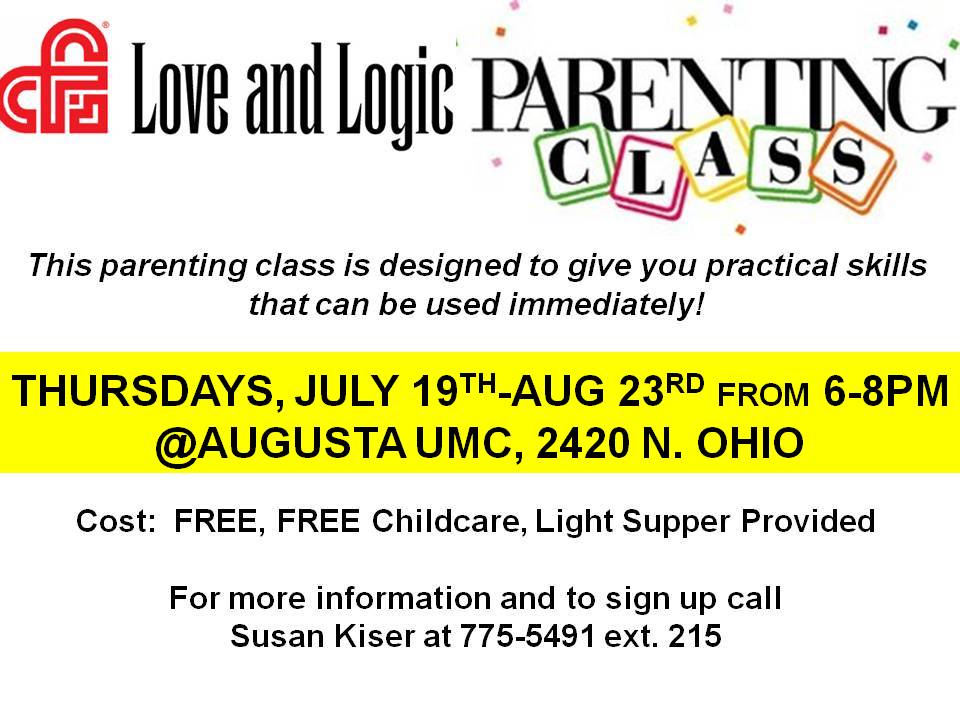 Tuesdays, Jan 21st –March 3rd FROM 9-11AMCBHC Small Group RoomSnack Provided!For more information and to sign-up, call Jennifer Long 740-622-0033 ext. 121